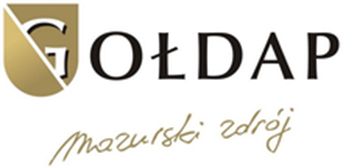 Gołdap, 25 października 2022 r. Urząd Miejski w Gołdapi
Plac Zwycięstwa 14
19-500 Gołdap WA.1431.109.2022Dotyczy: wniosku o udostępnienie informacji publicznej z dnia 11.10.2022 r. Na podstawie ustawy z dnia 6 września 2021 r. o dostępie do informacji publicznej 
(DZ. U. z 2022 r. poz. 902) odpowiadając na wniosek o udostępnienie informacji publicznej cyt.:„udostępnienie danych z rejestru Urzędu Miasta Gołdapi dot. ilości funkcjonujących miejsc przedszkolnych w placówkach publicznych  i niepublicznych na terenie Gminy Gołdap”:Ad.1.Informujemy, że ewidencja szkół i placówek niepublicznych nie zawiera danych dotyczących ilości funkcjonujących miejsc przedszkolnych w placówkach niepublicznych natomiast liczbę miejsc przedszkolnych funkcjonujących w placówkach publicznych regulują aktualne rozporządzenia: - rozporządzenie Ministra Edukacji Narodowej z dnia 28 lutego 2019 r. w sprawie szczegółowej organizacji publicznych szkół i publicznych przedszkoli  (Dz. U. z 2019 r., poz.502) – liczba miejsc wynosi 700 w placówkach publicznych prowadzonych przez Gminę Gołdap.- rozporządzenie Ministra Edukacji i Nauki z dnia 11 sierpnia 2022 r. zmieniające rozporządzenie 
w sprawie organizacji kształcenia, wychowania i opieki dzieci i młodzieży będących obywatelami Ukrainy
( Dz.U. z 2022r., poz. 1711) – liczba miejsc wynosi 784  w placówkach publicznych prowadzonych przez Gminę Gołdap.           Z up. BURMISTRZA           Anna PodciborskaKIEROWNIK WYDZIAŁUOŚWIATY I SPRAW SPOŁECZNYCHSporządził: Karolina Siebert